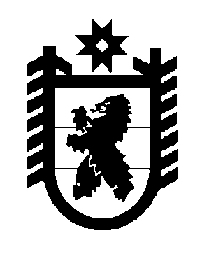 Российская Федерация Республика Карелия    ПРАВИТЕЛЬСТВО РЕСПУБЛИКИ КАРЕЛИЯПОСТАНОВЛЕНИЕот 26 декабря 2017 года № 469-Пг. Петрозаводск Об установлении минимального размера взноса на капитальный ремонт общего имущества в многоквартирном домеВ соответствии с пунктом 1 части 1 статьи 167 Жилищного кодекса Российской Федерации, статьей 3 Закона Республики Карелия от 20 декабря 2013 года № 1758-ЗРК «О некоторых вопросах организации проведения капитального ремонта общего имущества в многоквартирных домах, расположенных на территории Республики Карелия» Правительство Республики Карелия п о с т а н о в л я е т:Установить минимальный размер взноса на капитальный ремонт общего имущества в многоквартирном доме на 2018 год – 7,60 рубля на один квадратный метр общей площади помещения в месяц.
           Глава Республики Карелия                                                                А.О. Парфенчиков